Sci2 64 bit builds on Win, Mac, Linux Sci2 64 bit build on WindowsCurrent IssueAny attempts to run the 64 bit Windows version of the application by double clicking the application fails to launch and generates the following exception in the log.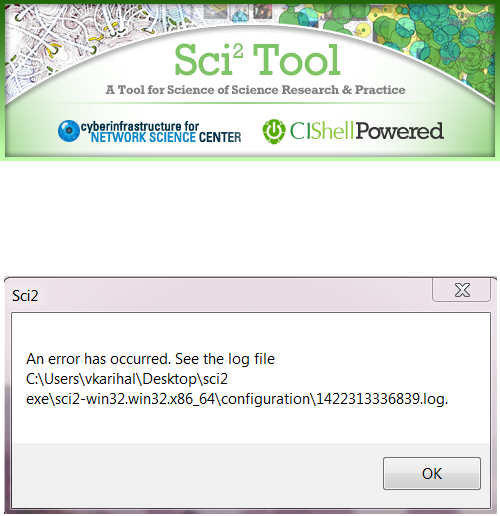 It generates the following log file. It is a big log file. I am just copying the starting portion of it.!SESSION 2015-01-20 13:49:43.986 -----------------------------------------------eclipse.buildId=unknownjava.version=1.7.0_72java.vendor=Oracle CorporationBootLoader constants: OS=win32, ARCH=x86_64, WS=win32, NL=en_USCommand-line arguments:  -os win32 -ws win32 -arch x86_64!ENTRY org.eclipse.osgi 4 0 2015-01-20 13:49:45.107!MESSAGE An error occurred while automatically activating bundle org.eclipse.ui.workbench (73).!STACK 0org.osgi.framework.BundleException: The activator org.eclipse.ui.internal.WorkbenchPlugin for bundle org.eclipse.ui.workbench is invalid    at org.eclipse.osgi.framework.internal.core.AbstractBundle.loadBundleActivator(AbstractBundle.java:171)    at org.eclipse.osgi.framework.internal.core.BundleContextImpl.start(BundleContextImpl.java:679)    at org.eclipse.osgi.framework.internal.core.BundleHost.startWorker(BundleHost.java:381)    at org.eclipse.osgi.framework.internal.core.AbstractBundle.start(AbstractBundle.java:299)    at org.eclipse.osgi.framework.util.SecureAction.start(SecureAction.java:440)    at org.eclipse.osgi.internal.loader.BundleLoader.setLazyTrigger(BundleLoader.java:268)    at org.eclipse.core.runtime.internal.adaptor.EclipseLazyStarter.postFindLocalClass(EclipseLazyStarter.java:107)    at org.eclipse.osgi.baseadaptor.loader.ClasspathManager.findLocalClass(ClasspathManager.java:463)    at org.eclipse.osgi.internal.baseadaptor.DefaultClassLoader.findLocalClass(DefaultClassLoader.java:216)    at org.eclipse.osgi.internal.loader.BundleLoader.findLocalClass(BundleLoader.java:400)    at org.eclipse.osgi.internal.loader.SingleSourcePackage.loadClass(SingleSourcePackage.java:35)    at org.eclipse.osgi.internal.loader.BundleLoader.findClassInternal(BundleLoader.java:473)    at org.eclipse.osgi.internal.loader.BundleLoader.findClass(BundleLoader.java:429)    at org.eclipse.osgi.internal.loader.BundleLoader.findClass(BundleLoader.java:417)    at org.eclipse.osgi.internal.baseadaptor.DefaultClassLoader.loadClass(DefaultClassLoader.java:107)    at java.lang.ClassLoader.loadClass(Unknown Source)    at java.lang.Class.getDeclaredMethods0(Native Method)    at java.lang.Class.privateGetDeclaredMethods(Unknown Source)    at java.lang.Class.getDeclaredMethod(Unknown Source)    at org.eclipse.equinox.internal.ds.model.ServiceComponent.getMethod(ServiceComponent.java:148)    at org.eclipse.equinox.internal.ds.model.ServiceComponent.activate(ServiceComponent.java:245)    at org.eclipse.equinox.internal.ds.model.ServiceComponentProp.activate(ServiceComponentProp.java:146)    at org.eclipse.equinox.internal.ds.model.ServiceComponentProp.build(ServiceComponentProp.java:346)    at org.eclipse.equinox.internal.ds.InstanceProcess.buildComponent(InstanceProcess.java:588)    at org.eclipse.equinox.internal.ds.InstanceProcess.buildComponents(InstanceProcess.java:196)    at org.eclipse.equinox.internal.ds.Resolver.buildNewlySatisfied(Resolver.java:441)    at org.eclipse.equinox.internal.ds.Resolver.enableComponents(Resolver.java:213)    at org.eclipse.equinox.internal.ds.SCRManager.performWork(SCRManager.java:800)    at org.eclipse.equinox.internal.ds.SCRManager$QueuedJob.dispatch(SCRManager.java:767)    at org.eclipse.equinox.internal.ds.WorkThread.run(WorkThread.java:89)    at java.lang.Thread.run(Unknown Source)Caused by: java.lang.NoClassDefFoundError: org/eclipse/swt/SWTError    at java.lang.Class.getDeclaredConstructors0(Native Method)    at java.lang.Class.privateGetDeclaredConstructors(Unknown Source)    at java.lang.Class.getConstructor0(Unknown Source)    at java.lang.Class.newInstance(Unknown Source)    at org.eclipse.osgi.framework.internal.core.AbstractBundle.loadBundleActivator(AbstractBundle.java:166)    ... 30 moreCaused by: java.lang.ClassNotFoundException: org.eclipse.swt.SWTError    at org.eclipse.osgi.internal.loader.BundleLoader.findClassInternal(BundleLoader.java:513)    at org.eclipse.osgi.internal.loader.BundleLoader.findClass(BundleLoader.java:429)    at org.eclipse.osgi.internal.loader.BundleLoader.findClass(BundleLoader.java:417)    at org.eclipse.osgi.internal.baseadaptor.DefaultClassLoader.loadClass(DefaultClassLoader.java:107)    at java.lang.ClassLoader.loadClass(Unknown Source)    ... 35 moreRoot exception:java.lang.NoClassDefFoundError: org/eclipse/swt/SWTError    at java.lang.Class.getDeclaredConstructors0(Native Method)    at java.lang.Class.privateGetDeclaredConstructors(Unknown Source)    at java.lang.Class.getConstructor0(Unknown Source)    at java.lang.Class.newInstance(Unknown Source)    at org.eclipse.osgi.framework.internal.core.AbstractBundle.loadBundleActivator(AbstractBundle.java:166)    at org.eclipse.osgi.framework.internal.core.BundleContextImpl.start(BundleContextImpl.java:679)    at org.eclipse.osgi.framework.internal.core.BundleHost.startWorker(BundleHost.java:381)    at org.eclipse.osgi.framework.internal.core.AbstractBundle.start(AbstractBundle.java:299)    at org.eclipse.osgi.framework.util.SecureAction.start(SecureAction.java:440)    at org.eclipse.osgi.internal.loader.BundleLoader.setLazyTrigger(BundleLoader.java:268)    at org.eclipse.core.runtime.internal.adaptor.EclipseLazyStarter.postFindLocalClass(EclipseLazyStarter.java:107)    at org.eclipse.osgi.baseadaptor.loader.ClasspathManager.findLocalClass(ClasspathManager.java:463)    at org.eclipse.osgi.internal.baseadaptor.DefaultClassLoader.findLocalClass(DefaultClassLoader.java:216)    at org.eclipse.osgi.internal.loader.BundleLoader.findLocalClass(BundleLoader.java:400)    at org.eclipse.osgi.internal.loader.SingleSourcePackage.loadClass(SingleSourcePackage.java:35)    at org.eclipse.osgi.internal.loader.BundleLoader.findClassInternal(BundleLoader.java:473)    at org.eclipse.osgi.internal.loader.BundleLoader.findClass(BundleLoader.java:429)    at org.eclipse.osgi.internal.loader.BundleLoader.findClass(BundleLoader.java:417)    at org.eclipse.osgi.internal.baseadaptor.DefaultClassLoader.loadClass(DefaultClassLoader.java:107)    at java.lang.ClassLoader.loadClass(Unknown Source)    at java.lang.Class.getDeclaredMethods0(Native Method)    at java.lang.Class.privateGetDeclaredMethods(Unknown Source)    at java.lang.Class.getDeclaredMethod(Unknown Source)    at org.eclipse.equinox.internal.ds.model.ServiceComponent.getMethod(ServiceComponent.java:148)    at org.eclipse.equinox.internal.ds.model.ServiceComponent.activate(ServiceComponent.java:245)    at org.eclipse.equinox.internal.ds.model.ServiceComponentProp.activate(ServiceComponentProp.java:146)    at org.eclipse.equinox.internal.ds.model.ServiceComponentProp.build(ServiceComponentProp.java:346)    at org.eclipse.equinox.internal.ds.InstanceProcess.buildComponent(InstanceProcess.java:588)    at org.eclipse.equinox.internal.ds.InstanceProcess.buildComponents(InstanceProcess.java:196)    at org.eclipse.equinox.internal.ds.Resolver.buildNewlySatisfied(Resolver.java:441)    at org.eclipse.equinox.internal.ds.Resolver.enableComponents(Resolver.java:213)    at org.eclipse.equinox.internal.ds.SCRManager.performWork(SCRManager.java:800)    at org.eclipse.equinox.internal.ds.SCRManager$QueuedJob.dispatch(SCRManager.java:767)    at org.eclipse.equinox.internal.ds.WorkThread.run(WorkThread.java:89)    at java.lang.Thread.run(Unknown Source)Caused by: java.lang.ClassNotFoundException: org.eclipse.swt.SWTError    at org.eclipse.osgi.internal.loader.BundleLoader.findClassInternal(BundleLoader.java:513)    at org.eclipse.osgi.internal.loader.BundleLoader.findClass(BundleLoader.java:429)    at org.eclipse.osgi.internal.loader.BundleLoader.findClass(BundleLoader.java:417)    at org.eclipse.osgi.internal.baseadaptor.DefaultClassLoader.loadClass(DefaultClassLoader.java:107)    at java.lang.ClassLoader.loadClass(Unknown Source)    ... 35 more
In the above error log file the two error messages I focus on are:-Error A: org.osgi.framework.BundleException: The activator org.eclipse.ui.internal.WorkbenchPlugin for bundle org.eclipse.ui.workbench is invalidError B: java.lang.ClassNotFoundException: org.eclipse.swt.SWTErrorError A: OSGI frameworkMade me think the 64 bit OSGI container is corruptThe architecture filter mentions <arch>x86_64<arch>. I left it blank just to inspect if by not mentioning platform arch makes any difference. But it did not work.Error B: SWT bundle (Standard Widget Toolkit)Goal A:- Made me think SWT library exist and is not able to loadGoal B:- Made me think 64 bit SWT library does not exist in the current projectGoal C:- Made me think 64 bit SWT library is corruptGoal A: - SWT library exist and is not able to loadI looked up for SWTError class file.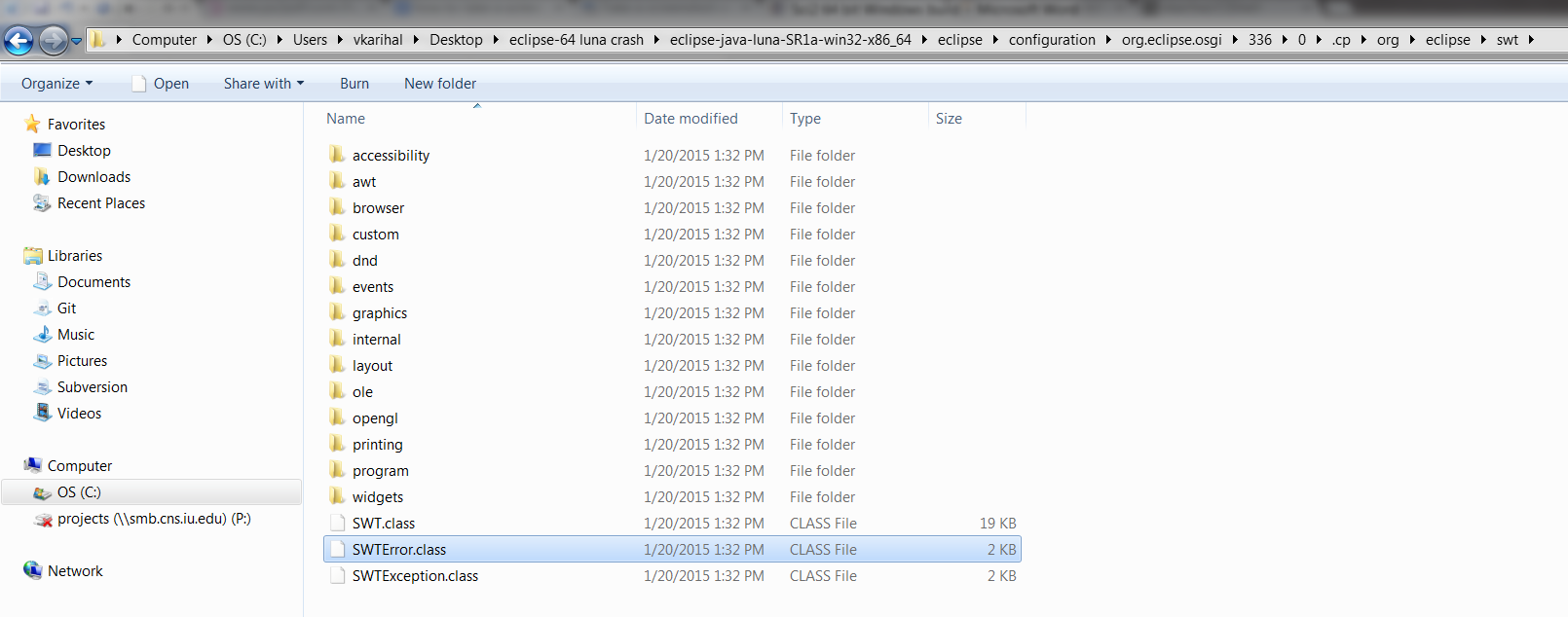 I added the above path for SWTError.class to classpath for the project.But it failed to resolve any issues.Goal B: - 64 bit SWT library does not exist in the current projectI check the target platform for missing SWT 64 bit jar.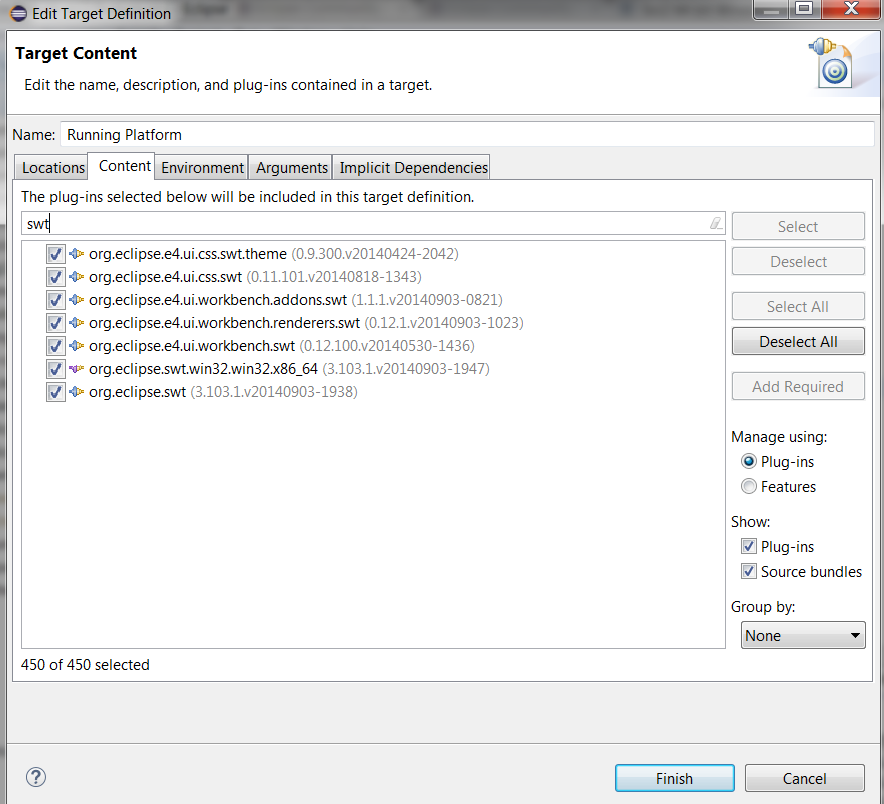 In the plug in tab, I typed SWT and saw the 64 bit SWT bundle is included.Goal C: - 64 bit SWT library is corruptThe 64 bit library comes with the eclipse bundles. It made me think SWT64 bit library included above should not be corrupt. Since if it is corrupt, the entire eclipse is corrupt which is highly unlikely. Since the 32 bit SWT library works fine.So, the next step I took was put my questions on a few eclipse and stackoverflow communities.Suggestions:-Suggestion A: - Can have issues with AbstractBundleSuggestion B: - Sci2 app.exe is somehow being run by 32 bit JVM instead of 64 bit JVM.Suggestion C: - Target OSGI platform might be corrupted.Suggestion A: - Can have issues with AbstractBundleI researched on AbstractBundle. Got to understand AbstractBundle often belongs to eclipse 3.3 platforms. So after my initial research I concluded it should not be a reason behind 64 bit Sci2.exe failing.Suggestion B: - Sci2 app.exe is somehow being run by 32 bit JVM instead of 64 bit JVM.I manually ran Sci2 app.exe with 64 bit JVM.app.exe -vm "C:\Program Files\Java\jre7\bin\java.exe"
app.exe -vm "C:\Program Files\Java\jre7\bin\java.exe" -d64But it made no difference at all. Sci2.exe again crashed.Suggestion C: - Target OSGI platform might be corrupted.I started Sci2 with OSGI shell.Command: sci2.exe -noExit -consoleThe app crashed but the OSGI shell stayed alive because of noExit parameter.Then in the osgi shell I looked up for SWT libraries. And I did not saw any 64 bit SWT library.osgi> ss org.eclipse.swtFramework is launched.id      State       Bundle70      RESOLVED    org.eclipse.swt_3.7.2.v3740fSo, I concluded equinox container does not contain SWT 64 bit bundle.I manually added 64 bit and installed it using the OSGI shell. It got installed but I was not able to START the 64 bit SWT bundle on its own. The individual bundle cannot come into a RESOLVED state on their own.So next I inspected the target platform, since I got the idea that the bundle needs to be launched by the target platform’s equinox launcher.In target platform equinox environment’s feature.xml I found plugin specification for 64 bit launcher and 64 bit SWT Windows bundles is missing. Once I added specifications for missing bundles and build the project again. The resulting Sci2 64 bit Windows exe worked.     <plugin         id="org.eclipse.swt.win32.win32.x86_64"         os="win32"         ws="win32"         arch="x86_64"         download-size="0"         install-size="0"         version="0.0.0"         fragment="true"         unpack="false"/>   <plugin         id="org.eclipse.equinox.launcher.win32.win32.x86_64"         os="win32"         ws="win32"         arch="x86_64"         download-size="0"         install-size="0"         version="0.0.0"         fragment="true"/>     Sci2 64 bit build for MacExecuted without errorsSci2 64 bit build for LinuxInstalled VmwareInstalled Ubuntu OS. Tested 64 bit Sci2 linux build on it. It executed without errors.